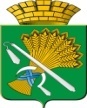 АДМИНИСТРАЦИЯ КАМЫШЛОВСКОГО ГОРОДСКОГО ОКРУГАП О С Т А Н О В Л Е Н И Еот 13.09.2022 № 835                О внесении изменений в постановление администрации Камышловского городского округа от 14.12.2021 года  №935 «Об определении управляющей организации для управления многоквартирными домами, в отношении  которых собственниками помещений  в многоквартирном доме не выбран  способ управления  таким домом или выбранный способ управления  не реализован, не определена управляющая компания»В связи с поступившими заявлениями генерального директора Общества с ограниченной ответственностью «Камышловская управляющая компания» Ахметовой О.В., администрация Камышловского городского округа ПОСТАНОВЛЯЕТ:1. Внести изменения  в пункт 1,2,11,15,28 приложения №1 к  постановлению администрации Камышловского городского округа  от 14.12.2021 года №935 «Об определении  управляющей организации  для управления  многоквартирными домами, в отношении которых собственниками помещений  в многоквартирном доме не выбран  способ управления  таким домом или выбранный способ управления  не реализован, не определена управляющая компания» путем исключения жилых домов по следующим адресам:-г.Камышлов, ул.1956 км, д.1;-г.Камышлов, ул.Агрономическая, д.21;-г.Камышлов, ул.Пролетарская, д.13;-г.Камышлов, ул.Бажова, д.47;-г.Камышлов, ул.Свердлова, д.69.2.  В остальной части постановление администрации Камышловского городского округа от 14.12.2021 года №953 «Об определении управляющей организации для управления многоквартирными домами, в отношении  которых собственниками помещений  в многоквартирном доме не выбран  способ управления  таким домом или выбранный способ управления  не реализован, не определена управляющая компания» читать  в предыдущей редакции.  3. Разместить данное постановление на официальном сайте администрации Камышловского городского округа в информационно-телекоммуникационной сети интернет (http://www.gorod-kamyshlov.ru).4. Контроль за выполнением настоящего постановления возложить на первого заместителя главы администрации Камышловского городского округа Мартьянова К.Е..ГлаваКамышловского городского округа                                               А.В. Половников